MAHES Jean-christian			Sou favela mc bruninhoAprésentacào de música sou favela mc bruninho :No começo do video sou favela mc bruninho vejo uma favela , et um gato vejo também um canale um garotinho que rola uma bicicleta dois menimos doloridos em um corredor há um cão deitado um cavalheiro que trabalha na favela os dois meninos andam na favela e é ai que um dos dois meninos é ele está fazendo sinais de caração ele levanta o braço naàrea, ele acha que ele està do outro lado sua maneira de cantar seu amor e ele gosta de jogar bola sua mâe noite da casa fazendo lhe simais é hora de ir para casa a noite da mãe da casa segurando a mão de seu filho à mãe e seu fiho chegando de um bairro mais rico em uma casa sua mãe trabalhando comme esposa a entrevista a mãe faz versailles na cozinha e seu filho a ajuda a himpar os óculos. Seu amigo mas para cantar também na favela, a menina abre a porta a porta da cozinha o menino tem uma bebida na mão a menina deisca cair o copo sua esperanca. As duas crianças se inclinam e olham no olhos uma da outra a garota é. O menino e voltar para a favela ele discute com seu amigo seu amigo dolorido no boce lhe dá meninos em casa acordon sua mãe o menino pega o saco de sua mãe o minino anda rapidamente segurando os baços de sua mãe. A menina e en seu jardim ela abraça seu cachorra, o menino chega a menina o menino dá a menina um doce. Ambos sorriem,o pai da menina chegaea grande mãe da fiha diz ao pai para se acalmar. O pai do menina o ponto do menino o meninon do menino descendo as escadas mãe do menino traballando ela está cozinhando menino está vindo na cozinha e o pai do menina também na cozinha e com raiva ele fala muito o pai esta namesa com o seu sa familia os meninos observan a familia o pai da menina diz -lhe suco o menino ri finalEssa musica sou favela bruninho videos veja dois mundos diferentes da pobreza a da riqueza da vida um menina que asduas criancas de um prodo diferente de vida. O pai da menina não concorda porque o e pobre, senso comum na historia sabe que o paida filha acabou aceitando o pobre menino em suas familias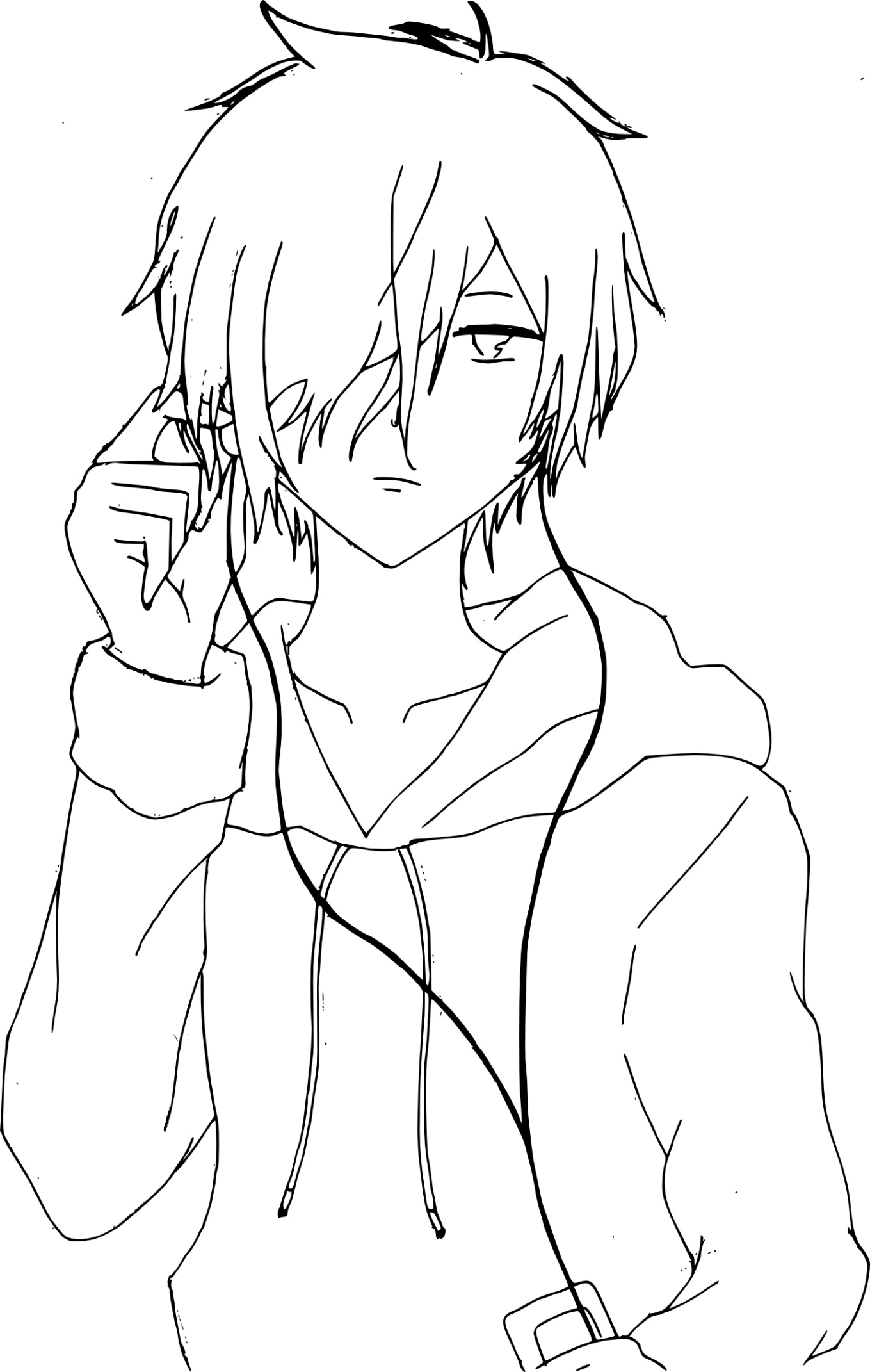 CIDERA LorenzoTerminal Bac pro Vente			Fiche de lectureAuteur(s) : Amélie NothombEditeur(s) : Albin MichelDate de parution :1999Traduction : FrançaiseNombre de page : (135 histoires) (172 livre complet)Genre Littéraire : Roman autobiographique, avec une tonalité humoristique, ironique.Quand se déroule l’histoire ?Époque : Janvier de 1990 au Janvier de 1991.Lieu : à Tokyo, au Japon.Qui sont les personnages ?Les personnages principaux sont :1) La narratrice, Amélie (elle est imaginative, amusante, rêveuse, conformiste, un peu naïve et distraite. Elle a de la volonté, de la patience et de l´esprit net ainsi que d´un bon coeur)2) Fubuki Mori (elle mesurait au moins un mètre quatre-vingts, svelte et gracieuse. Une voix douce et pleine d´intelligence. D’une rare beauté, elle incarne le beau et méchant Japon)D’autres personnages, liés à la hiérarchie de l’entreprise, se succèdent :3) M.Tenshi (il est gentille, intelligent et consciencieux)4) M. Saito (petit, maigre, laid, d’une voix rauque et un faible caractère)5) M.Omochi (le vice-président, énorme, obèse et effrayant, grossier et autoritaire).6) M. Haneda (le président, il était un homme d´une cinquantaine d´années, au corps mince et au visage d´une élégance exceptionnelle. Il se dégageait de lui une impression de profonde bonté et d´harmonie. Il est agréable et fin)